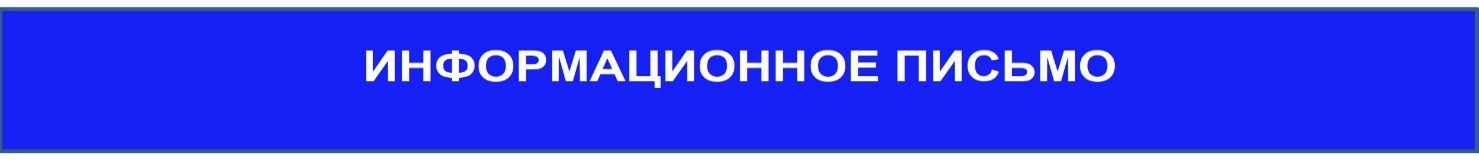 III Международная научно-практическая конференция «Конвергенция современных образовательных политик для решения актуальных проблем общества»(22-23 апреля 2024 года, г. Астрахань)Председатель конференции: Тишкова Светлана Анатольевна, кандидат педагогических наук, доцент, и.о. заведующего кафедрой физики Астраханского государственного университета им. В.Н. Татищева.Оргкомитет конференции:Крутова Ирина Александровна, доктор педагогических наук, профессор, профессор кафедры физики Астраханского государственного университета им. В.Н. Татищева; Стефанова Галина Павловна, доктор педагогических наук, профессор, профессор-консультант кафедры физики Астраханского государственного университета им. В.Н. Татищева.Программный комитет конференции:Чарыев Азат Чарыевич, доктор физико-математических наук, профессор, Государственный энергетический институт Туркменистана, Республика Туркменистан; Келов Гурбан Келович, кандидат педагогических наук, Государственный энергетический институт Туркменистана, Республика Туркменистан;Сундетов Аманбек Махулович, профессор, преподаватель Мангистауского музыкального колледжа г. Актау, Республика Казахстан;Дергунова Олеся Юрьевна, кандидат педагогических наук, доцент, доцент кафедры теоретической физики и методики преподавания физики Астраханского государственного университета;Алыкова Ольга Михайловна, кандидат педагогических наук, доцент, доцент кафедры физики Астраханского государственного университета им. В.Н. Татищева;Фисенко Марина Александровна, кандидат педагогических наук, доцент, доцент кафедры теоретической физики и методики преподавания физики Астраханского государственного университета.Исмухамбетова Альбина Салаутовна, кандидат педагогических наук, доцент, доцент кафедры физики Астраханского государственного университета им. В.Н. Татищева;Матвеев Даниил Юрьевич, кандидат физико-математических наук, доцент, доцент кафедры физики Астраханского государственного университета им. В.Н. ТатищеваУВАЖАЕМЫЕ КОЛЛЕГИ!Приглашаем принять участие в III Международной научно-практической конференции «Конвергенция современных образовательных политик для решения актуальных проблем общества». В рамках конференции предлагается обсудить вектор системного обновления образовательной деятельности в современных условиях. Развитие страны и региона нацелено на поиск возможности коллаборации образовательных организаций с высокотехнологичными предприятиями, компаниями, бизнес-сообществами на основе научно-исследовательских, междисциплинарных проектов. Миссия современных образовательных учреждений состоит в подготовке выпускников, владеющих актуальными знаниями и востребованными компетентностями.К участию в конференции приглашаются преподаватели и руководители учреждений среднего профессионального и высшего образования, педагоги дошкольных, общеобразовательных организаций и учреждений дополнительного образования, а также бакалавры, магистранты, аспиранты и соискатели.Работа конференции планируется по следующим направлениям: Секция 1. Основные вызовы и изменения дошкольного, школьного, дополнительного, среднего профессионального и высшего образования.Секция 2. Актуальные направления развития физики и технологии в науке, производстве и технике.Для участия в конференции необходимо в срок до 14 апреля 2024 года включительно направить в адрес оргкомитета конференции по электронной почте: kf807@mail.ru: анкету участника с указанием ФИО, ученой степени, звания, должности, места работы (учёбы), контактного телефона, адреса электронной почты, темы доклада;текст статьи объемом от 3 до 5 страниц, оформленный в соответствии с прилагаемыми требованиями;квитанцию об оплате за организационный взнос в размере 1500 рублей.ТРЕБОВАНИЯ К ОФОРМЛЕНИЮ СТАТЬИК участию в конференции принимаются статьи, соответствующие тематике конференции, объемом от 3 до 5 страниц, выполненные как индивидуально, так и авторским коллективом до 3-х человек.Статьи должны быть выполнены в текстовом редакторе MS Word и отредактированы по следующим параметрам: формат листа А4 (210х297 мм); все поля по 2 см; шрифт Times New Roman; кегль 14, межстрочный интервал – 1,5; выравнивание по ширине страницы, абзацный отступ – 1,25 см; название статьи, инициалы, фамилия автора(ов), полное название организации, город, страна должны быть представлены на русском и английском языках (см. образец); каждая статья должна быть снабжена краткой аннотацией на русском и английском языках (используемый шрифт – полужирный, размер шрифта – 12 пт, объём не менее 3 строк); к каждой статье должны быть даны ключевые слова на русском и английском языках (используемый шрифт – полужирный, размер шрифта – 12 пт); список литературы помещается в конце статьи, оформляется в соответствии с ГОСТ 7.1-2003 и ГОСТ Р7.01-2008 и приводится по мере упоминания в тексте статьи; в тексте статьи ссылки на литературные источники помещаются в квадратные скобки, например, [4] или [1, c. 33].Имя файла, отправляемого по е-mail, соответствует фамилии и инициалам первого автора, например: Иванов И. И._статья. Файл с заявкой должен называться по фамилии первого автора – Иванов И. И._заявка.Оплаченная квитанция присылается в отсканированном виде и должна называться Иванов И. И._квитанция.Реквизиты для оплаты: Наименование получателя: ФГБОУ ВО «Астраханский государственный университет имени В.Н. Татищева»Юридический и почтовый адрес: 414056, г. Астрахань, ул. Татищева, д. 20а ИНН: 3016009269 КПП: 301601001 УФК по Астраханской области (ФГБОУ ВО «АГУ им. В.Н. Татищева» л/с 20256Ц14780) Банк:ОТДЕЛЕНИЕ АСТРАХАНЬ БАНКА РОССИИ//УФК по Астраханской области г. АстраханьЕдиный казначейский счёт № 40102810445370000017Казначейский счёт № 03214643000000012500Код ОКПО 02079218Код ОКТМО 12701000БИК 011203901КБК 00000000000000000130НАЗНАЧЕНИЕ ПЛАТЕЖА: участие в конференции «Конвергенция». Сборнику материалов конференции присваиваются ISBN, УДК, ББК и производится рассылка по крупнейшим библиотекам России. Материалы конференции будут зарегистрированы в наукометричеcкой базе РИНЦ (Российский индекс научного цитирования). По итогам проведения конференции участникам, предоставившим статью к публикации, на указанный в заявке адрес E-mail высылаются электронные сертификаты об участии и электронный экземпляр сборника со статьями участников Конференции. Оргкомитет конференции оставляет за собой право отказать в публикации материалов, не соответствующих направлениям конференции и требованиям к научным публикациям.Контактная информация:Поддубная Анастасия Юрьевна, специалист по учебно-методической работе кафедры физики, тел. 8 (8512) 24-64-20 (доб. 273), kf807@mail.ru  Пример оформления текста ШКОЛА НА ПУТИ К ЦИФРОВОМУ УПРАВЛЕНИЮ ОБРАЗОВАНИЕМПетрова Полина Павловна, студентка, e-mail: Petrova@bk.ru.ФГБОУ ВО «Астраханский государственный университет имени В.Н. Татищева»г. Астрахань, РоссияАннотация. Проект по информатизации управления образованием требует осознания проблем и противоречий, постановки целей, планирования деятельности. В данной статье изучаются системные проблемы и противоречия в управлении общеобразовательными организациями, связанные с переходом общества к информационной стадии развития. Ключевые слова: управление образованием, проблемы и противоречия информатизации, информационно-образовательная среда. SCHOOL ON ITS WAY TO DIGITAL EDUCATION MANAGEMENTPetrova Polina Pavlovna, student, e-mail: Petrova@bk.ruAstrakhan State University named after V.N. TatishchevAstrakhan, RussiaAbstract. The project on informatization of education management requires understanding of problems and contradictions, goal setting and planning. The article considers the systemic problems and contradictions of management in general education organizations associated with the transition of society towards the information stage of development.Keywords: education management, problems and contradictions of informatization, information educational environment.Объективная реальность сегодняшнего дня – превращение общества в «информационное». Информация становится главным средством и предметом производства…Список источников1. Приказ Минобрнауки России от 07.06.2017 N 506 «О внесении изменений в федеральный компонент государственных образовательных стандартов начального общего, основного общего и среднего (полного) общего образования, утвержденный приказом Министерства образования РФ от 5.03. 2004 г. N 1089» КонсультантПлюс: URL: http://www.consultant.ru/cons/cgi/online.cgi?req=doc&base=EXP&n=691689#0SRiB1TUBLAT26w5 2. Петров А.Е. Новые педагогические и информационные технологии в системе образования: учебное пособие. – Москва: Изд. центр «Академия», 2017. – 56 с. 3. Крутова И.А., Стефанова Г.П., Дергунова О.Ю., Исмухамбетова А.С. Метод проектов в теории и практике подготовки бакалавров, обучающихся по направлению «Педагогическое образование» // Современные проблемы науки и образования. – 2022. – № 1; URL: https://science-education.ru/ru/article/view?id=31434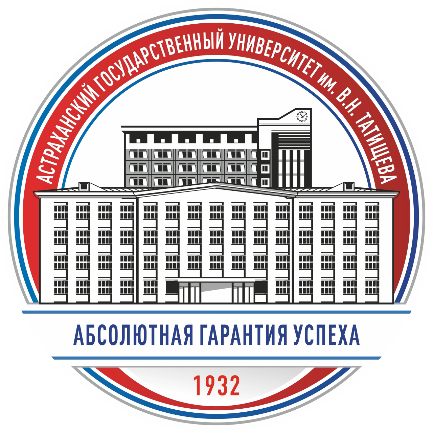 ФГБОУ ВО «АСТРАХАНСКИЙ ГОСУДАРСТВЕННЫЙ УНИВЕРСИТЕТ ИМЕНИ В.Н. ТАТИЩЕВА»Факультет физики, математики и инженерных технологийКафедра физики